газета является официальным муниципальным печатным средством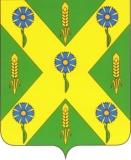 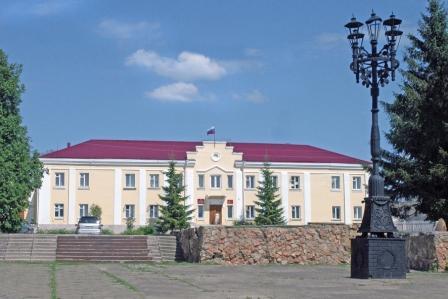 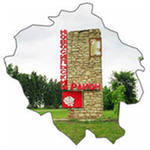 массовой информации Новосильского района    № 2 (83)______понедельник__01 февраля  2023 года                                                      _____  распространяется бесплатно_____ РОССИЙСКАЯ ФЕДЕРАЦИЯОРЛОВСКАЯ ОБЛАСТЬНОВОСИЛЬСКИЙ РАЙОНПРУДОВСКИЙ СЕЛЬСКИЙ СОВЕТ НАРОДНЫХ ДЕПУТАТОВОрловская областьНовосильский районд. Большие Прудыул. Советская    1 prudyi-adm@yandex.ru        телефон/факс (848673)-2-35-23Р Е Ш Е Н И Е«26»  января 2023 года        №  187   О принятии решения«Об отставке и  досрочном прекращении полномочийдепутата Прудовского сельского Совета народных депутатов Терехова Андрея Николаевича»На основании Трудового кодекса РФ, Федерального закона «О муниципальной службе в Российской Федерации» № 25-ФЗ от 02.05.2007 года и предложения администрации сельского поселения  Прудовский  сельский Совет народных депутатовРЕШИЛ:1. Принять  решение  «Об отставке и  досрочном прекращении полномочий депутата Прудовского сельского Совета народных депутатов Терехова Андрея Николаевича»2. Направить принятое решение Главе администрации Прудовского сельского поселения для подписания и обнародования.Председатель сельского Советанародных депутатов                                                                                              Д.П. Сигачев*******************************РОССИЙСКАЯ ФЕДЕРАЦИЯОРЛОВСКАЯ ОБЛАСТЬНОВОСИЛЬСКИЙ РАЙОНПРУДОВСКИЙ СЕЛЬСКИЙ СОВЕТ НАРОДНЫХ ДЕПУТАТОВОрловская областьНовосильский районд. Большие Прудыул. Советская    1   prudyi-adm@yandex.ru        телефон/факс (848673)-2-35-23Р Е Ш Е Н И Е«26»  января  2023 года          №  188  Об отставке и  досрочном прекращении полномочий депутата Прудовского сельского Советанародных депутатов Терехова Андрея НиколаевичаРассмотрев  заявление  депутата  Прудовского  сельского   Совета   народных   депутатов Терехова Андрея Николаевича об отставке по  собственному желанию, на основании п. 4 ст. 23   Устава Прудовского сельского поселения Новосильского района Орловской области, Прудовский сельский  Совет народных депутатов решил:1. Принять отставку по собственному желанию, досрочно прекратить полномочия депутата Прудовского сельского Совета народных депутатов Терехова Андрея Николаевича по собственному желанию с «16» января  2023 года.2. Опубликовать настоящее решение в газете «Вестник Новосильского района».3. Направить копию настоящего решения в территориальную избирательную комиссию  Новосильского района.4. Контроль за исполнением принятого решения возложить на комиссию по законодательству и правовому регулированию.Глава Прудовского сельского поселения  Д.П. Сигачев******************************* Российская ФедерацияОрловская областьНовосильский районГлубковский сельский  Совет  народных  депутатовР Е Ш Е Н И ЕОт 01.02. 2023 г.                        №43с. ЧулковоОб отчете Главы Глубковского сельского поселения за 2022 годНа основании Федерального закона от 06.10.2003 N 131-ФЗ «Об общих принципах организации местного самоуправления в Российской Федерации», руководствуясь Уставом сельской администрации, Глубковский сельский Совет народных депутатов, заслушав отчет Главы  Глубковского сельского поселения о проделанной работе за 2022 годРЕШИЛ:Утвердить отчет Главы Глубковского сельского поселения о проделанной работе за 2022 год (прилагается).Признать работу Главы Глубковского сельского поселения за 2022 год удовлетворительной.Контроль за исполнением настоящего решения оставляю за собой. Глава сельского поселения                                          А. И. АнуфриевПриложение к Решению Глубковского сельского Совета народных депутатов № 43  01.02.2023  годаАдминистрация Глубковского сельского поселения занимает 13382 га, из них 7537 га. – пашня в том числе 3000 га. – опытная станция « Новосильское»- филиал ФНЦ Агроэкология РАН. На территории  Глубковского сельского поселения находится 2 магазина РАЙПО, 2 библиотеки, 1 школа. Протяженность межпоселковых дорог общего пользования 27 км., в том числе 4 км. отсыпано щебнем.За отчетный  период с января  по декабрь 2022 года было проведено 6 заседаний Глубковского сельского Совета народных депутатов, принято 26 решений.Налоговые и не налоговые доходы бюджета поселения исполнены в сумме 1397,8 тыс.руб.В т.ч. налог на доходы физических лиц -14,0 р., земельный налог – 959.00 т.р., налог на имущество -16,5 т.р., сельхоз налог – 0 т.р., прочие поступления 60,3, аренда 3,9 т.р.Дотации бюджету поселения на выравнивание бюджетной обеспеченности поступили в сумме 206,8 т.р.Целевые субвенции на осуществление первичного воинского учета на территории, где отсутствуют военные комиссариаты, поступили в сумме 76,5 т.р..Иные бюджетные трансферы из бюджетов разных уровней составляют 60,0 т.р..Выполнены наказы избирателей. Благоустройство дороги в с.Жердево, ведущая в с.Троицкое. Благоустройство дороги ведущей на кладбище в д.Одинок.  Всего по наказам избирателей выполнено на 60,0 тыс. руб. В апреле сделан косметический  ремонт на памятнике погибшим воинам в с. Чулково. Ежегодно в апреле месяце  проводится субботник на захоронениях и памятниках, убирается мусор, выкашивается трава. При Администрации  работает комиссия по проверке санитарного состояния поселения, которая выносит замечания, предупреждения, ею составляются протоколы. Работает Совет общественности.  Сейчас на учете стоит семья Ивановых в с.Жердево. Там есть несовершеннолетний ребенок, проводились беседы с родителями, сейчас мать живет без регистрации.Что касается вопросов пожарной безопасности, то на территории Глубковского сельского поселения работает Добровольная Пожарная Дружина, члены которой оказываю всяческое содействие.  Вручают повестки по пожарной безопасности, проводят беседы. Проводится работа в жилом секторе в период месячника безопасности в Новосильском районе. В связи с увеличением количества пожаров на территории Орловской области, проводятся беседы с местными жителями по правилам пожарной безопасности.Администрация поселения продолжает уделять внимание пенсионерам, поздравляя их с юбилеями.Специалистом поселения подготовлено 188 информаций в вышестоящие органы. Выдавались характеристики. Выдано всего 397 справки, выписок из домовых книг и похозяйственных книг. В течении года проводится первоначальная  постановка граждан на воинский учет и снятие с воинского учета.В течение года принято Главой поселения 4 граждан, на 16 меньше по сравнению с прошлым годом, 2 обращения было по электронной почте, которым даны ответы, разъяснения, по возможности оказана помощь.Выражаю слова благодарности депутатскому корпусу, который активно участвует в решении важнейших вопросов поселения.Желаю всем вам крепкого здоровья, мира в семьях и на земле, стабильности, уверенности в завтрашнем дне, взаимопонимания, удачи и всего самого доброго.